Биопрепаратами защищать картофель эффективнееС.Н.Нековаль,
с.н.с., кандидат биологических наук
заведующая лабораторией
генетической коллекции томата
ФГБНУ ВНИИБЗР, г.Краснодар.Необходимость в защите картофеля в процессе его возделывания ни у кого не вызывает сомнения. Но в связи с возрастающим спросом со стороны рынка на экологичную, безопасную сельхозпродукцию, перед аграриями встает вопрос: чем защищать картофель - химическими или все-таки биологическими средствами? В последние годы в сельскохозяйственной отрасли чаще предпочтение отдают микробиологическим препаратам как альтернативе химическим средствам защиты.Сотрудниками лаборатории генетической коллекции томата ФГБНУ ВНИИБЗР в одном из сельхозпредприятий Калининского района Краснодарского края были проведены научные испытания эффективности защиты картофеля открытого грунта микробиологическими препаратами производства ООО «Биотехагро» (г.Тимашевск).Картофель сорта Арроу высажен 2-х строчной лентой на трех делянках - контрольная, эталон, опытная, каждая длинной по 100 метров.На контрольной делянке средства защиты не применялись. На делянке «эталон» применена система защиты принятая в хозяйстве, препараты - Селест ТОП, КС; Ридомил Голд МЦ, ВДГ; Танос, ВДГ. На делянке «опыт» применены биопрепараты - Геостим, Ж; БСка-3, Ж; БФТИМ КС-2, Ж; Инсетим, Ж.Основным требованием к выбору опытного участка было выравненность условий опыта (однородность почвы по плодородию, агротехнические мероприятия по уходу за культурой, один сорт во всех вариантах опыта, срок, норма и способ посадки).Во всех вариантах опыта посадку клубней картофеля осуществляли 6 марта 2020г. Заблаговременно проводилось предпосадочное опрыскивание почвы «опытного» участка препаратом Геостим с нормой расхода 1 л/га.В процессе испытаний выполнялись: микологический анализ почвы, диагностика семенного материала, фитосанитарный мониторинг растений картофеля, оценка образцов растений для определения этиологии заболевания.Для определения микологического состава почвы с опытного участка весной, до внесения препаратов «Биотехагро» и после применения системы защиты, отбирались почвенные образцы, согласно методике. В результате микологического анализа почвенных образцов выделены и идентифицированы микромицеты с различной трофической специализацией (табл.1).Таблица 1 - Результаты микологического анализа почвенных образцов 2020г.В ходе почвенного анализа, выделены и идентифицированы 2 группы микромицетов. Патогенная группа представлена грибами рода Fusarium spp. и Alternaria spp. Сапротрофная группа микроскопических грибов представлена изолятами грибов рода Trichoderma, Penicillium и Aspergillus.В варианте после применения биопрепаратов компании «Биотехагро» отмечено снижение КОЕ грибов Penicillium, Aspergillus, а также полное отсутствие грибов р. Alternaria. Кроме того, в данном образце отмечено увеличение количества грибов р. Trichoderma и незначительное количество грибов р. Fusarium.По результатам микологического анализа почвы можно отметить положительную динамику роста грибов р. Trichoderma, однако, этого недостаточно, чтобы говорить о высокой супрессивности почвы, так как не достигнуто оптимальное соотношение грибов р. Penicillium, Aspergillus и Trichoderma (1:1:3). Рекомендуется дальнейшее внесение в почву препарата Геостим.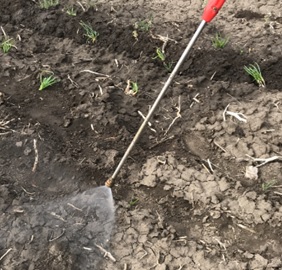 Рисунок 1 - Опрыскивание почвы препаратом Геостим
после уборки предшествующей культурыВ варианте с системой защиты компании «Биотехагро» клубни картофеля перед посадкой обработали препаратом БСка-3 с нормой расхода 4 л/т. Посадку производили гусеничным трактором ХТЗ-181 (рисунок 2).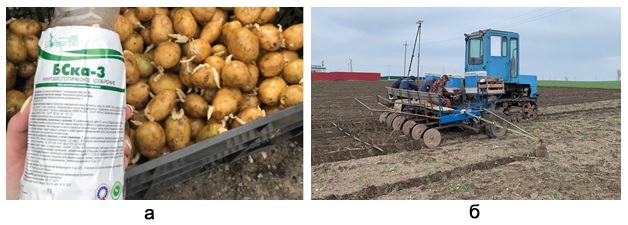 Рисунок 2 - Замачивание клубней перед посадкой (а);
посадка гусеничным трактором ХТЗ-181(б)В варианте с системой защиты хозяйства клубни картофеля перед посадкой обрабатывали препаратом Селест ТОП, КС. Высадка картофеля также осуществлялась гусеничным трактором.Через два месяца после посадки клубней - 11.05.2020г., при достижении растениями высоты 15-20 см, в варианте с применением системы защиты «Биотехагро» молодые растения для профилактики опрыскивали препаратом БФТИМ КС-2, Ж (3 л/га) - против комплекса болезней. Повторную обработку биопрепаратом проводили через 10 дней.В варианте с системой защиты хозяйства, через два месяца после высадки клубней, защитные мероприятия проводили препаратом Ридомил Голд МЦ, ВДГ в качестве профилактики.В ходе фитосанитарного мониторинга картофеля вредителей и фитопатогенной инфекции не отмечено (рисунок 3).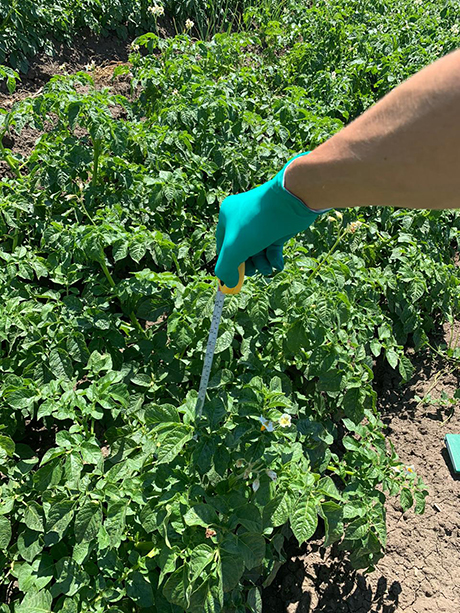 Рисунок 3 - Вариант с применением биологического препарата БФТИМ КС-2, ЖЧерез 10 дней после первой обработки (21.05) результаты учета показали, что биопрепарат стимулировал активный рост биомассы картофеля, по сравнению с контролем высота растений оказалась больше на 3,4 см. В варианте с защитой хозяйства (эталон) показатели высоты растений имели незначительное отличие (на 0,6 см больше) относительно системы защиты биопрепаратами.Число растений на 1 м2 во всех вариантах опыта было одинаковым, однако, число стеблей в варианте с биозащитой оказалось больше на 3 шт., по сравнению с контролем, и на 1 шт. больше, по сравнению с эталонным вариантом.После уборки урожая (15.06) определили влияние испытываемых биопрепаратов на структуру урожая, урожайность картофеля с 1 га, а также на показатели качества урожая.Наибольшее количество клубней картофеля, а также масса отмечены в средней и продовольственной фракции в варианте с системой защиты «Биотехагро». В мелкой фракции в варианте био отмечено количество клубней на 1 меньше по сравнению с контролем и на 2 больше относительно эталона, однако, масса в варианте «Биотехагро» оказалась больше. Масса картофелин в варианте с биозащитой варьировала от 20 до 150 грамм.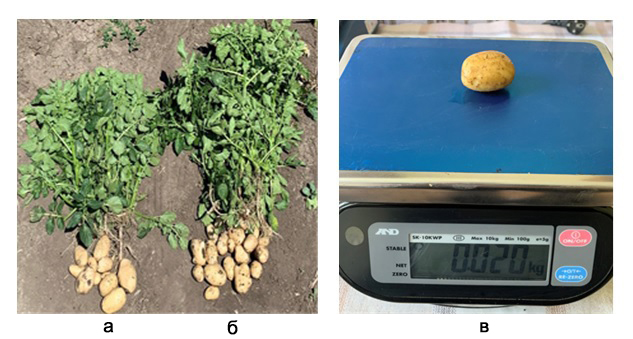 Рисунок 4 - Число клубней картофеля в контроле (а) и в варианте с применением системы защиты «Биотехагро» (б); масса клубня мелкой фракции из варианта с биологической системой защиты (в)Применение биопрепаратов способствовало увеличению урожайности картофеля с 1 га (табл.2).Таблица 2 - Хозяйственная эффективность картофеля сорта Арроу при учете урожая, 2020г.Максимальная урожайность отмечена в варианте с применением биологических препаратов, где прибавка составила 157,3 ц/га по отношению к контролю. В эталонном варианте прибавка урожая составила 128,0 ц/га, что меньше системы биологической защиты на 29,3 ц/га.Для уточнения вкусовых качеств картофеля отбирались образцы по 10 товарных клубней типичные для данного сорта.Оценка качества клубней картофеля показала, что по вкусовым параметрам и внешнему виду все опытные образцы характеризовались как вкусные и были хорошего и высокого качества.В процессе исследований определяли содержание крахмала, витамина С, нитратного азота в клубнях выращенного картофеля (таблица 3).Таблица 3 - Содержание крахмала, витамина С, нитратного азота в клубнях картофеля сорта АрроуЗатраты на средства защиты картофеля по ценам сложившимся на рынке в период испытания сведены в таблицу 4.Таблица 4 - Затраты на средства защиты картофеляИз представленной таблицы можно сделать вывод, что биологическая система защиты картофеля сорта Арроу более выгодна относительно химической (эталона), так как затраты на защитные мероприятия меньше на 14247,8 рублей/га, а урожайность выше на 29,3 ц/га.Если принять цену на молодой картофель в июне в среднем 17 руб./кг, то прибавка урожая на опытном участке по сравнению с эталоном увеличит выручку с гектара на 49810 руб.Проведенные испытания показали, что биологизированная защита картофеля в сравнении с химзащитой экономически эффективнее: на 64058 рубля на 1 гектар, и это без учёта снижения антропогенной нагрузки на почву, окружающую среду, в том числе людей.ПолеКОЕ грибов, тыс.шт. в одном грамме абсолютно сухой почвыКОЕ грибов, тыс.шт. в одном грамме абсолютно сухой почвыКОЕ грибов, тыс.шт. в одном грамме абсолютно сухой почвыКОЕ грибов, тыс.шт. в одном грамме абсолютно сухой почвыКОЕ грибов, тыс.шт. в одном грамме абсолютно сухой почвыПолеPenicillium spp.Aspergillus spp.Trichoderma spp.Fusarium spp.Alternaria spp.До внесения препаратов ООО «Биотехагро»
27.02.20200,41,00,040,010,02После внесения препаратов ООО «Биотехагро»
08.06.20200,10,450,10,030,0ВариантыУрожайность, ц/гаПрибавка урожая, ц/гаКонтроль78-Опыт235,3157,3Эталон206128НСР 0,56,4-ВариантыНитратный азот,
мг/кгСодержание витамина С,
мг/100 г сырого в-ваСодержание крахмала,
%Контроль1184,420,8Опыт1389,321,3Эталон1877,921,2НСР 0,59,56,411,0Препараты ООО Биотехагро
«опыт»Необходимое количество препарата, л, кгСтоимость препаратов, руб./гаПрепараты в системе защиты хозяйства
«эталон»Необходимое количество препарата, л, кгСтоимость, руб./гаГеостим1395,0Селест ТОП, КС0,41942,8Инсетим, Ж4548,0Ридомил Голд МЦ, ВДГ58250,0БФТИМ КС-2, Ж6990,0Танос, ВДГ1,26720,0БСка-34732,0---ИтогоИтого2665,0ИтогоИтого16912,8